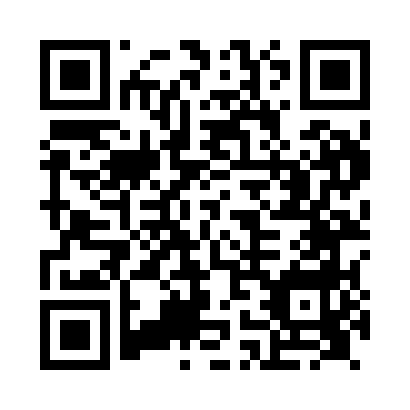 Prayer times for Brayton, North Yorkshire, UKMon 1 Jul 2024 - Wed 31 Jul 2024High Latitude Method: Angle Based RulePrayer Calculation Method: Islamic Society of North AmericaAsar Calculation Method: HanafiPrayer times provided by https://www.salahtimes.comDateDayFajrSunriseDhuhrAsrMaghribIsha1Mon2:534:391:086:509:3811:232Tue2:544:391:096:509:3711:233Wed2:544:401:096:509:3711:234Thu2:554:411:096:499:3611:225Fri2:554:421:096:499:3611:226Sat2:564:431:096:499:3511:227Sun2:574:441:096:499:3411:228Mon2:574:451:106:489:3411:219Tue2:584:461:106:489:3311:2110Wed2:584:471:106:479:3211:2111Thu2:594:481:106:479:3111:2012Fri3:004:501:106:479:3011:2013Sat3:004:511:106:469:2911:1914Sun3:014:521:106:469:2811:1915Mon3:024:541:106:459:2711:1816Tue3:034:551:106:449:2511:1817Wed3:034:561:116:449:2411:1718Thu3:044:581:116:439:2311:1719Fri3:054:591:116:429:2211:1620Sat3:055:011:116:429:2011:1521Sun3:065:021:116:419:1911:1522Mon3:075:041:116:409:1711:1423Tue3:085:051:116:399:1611:1324Wed3:095:071:116:399:1411:1225Thu3:095:081:116:389:1311:1226Fri3:105:101:116:379:1111:1127Sat3:115:111:116:369:1011:1028Sun3:125:131:116:359:0811:0929Mon3:135:151:116:349:0611:0830Tue3:135:161:116:339:0411:0731Wed3:145:181:116:329:0311:06